Yöntem: Zihinden çıkarma işlemi yaparken sayıların önce onluklarını sonra birliklerini çıkartırız.70 - 20 = 7 onluk - 2 onluk = 5 onluk = 5040 - 30 = 4 onluk - 3 onluk = 1 onluk = 1052 - 20 = 5 onluk - 2 onluk = 3 onluk + 2 birlik	= 3260 - 47 = 6 onluk - 4 onluk = 20 – 7 = 13Yöntem: Zihinden çıkarma işlemi yaparken çıkan sayıyı kolay işlem yapabilecek şekilde parçalara ayırabiliriz.25 - 8 = 25 – (5+3) = 20 – 3 = 1764 - 6 = 64 – (4+2) = 60 – 2 = 58Yöntem: Zihinden çıkarma işlemi yaparken çıkan sayıyı onluğa tamam- larız. İşlem sonunda çıkana ilave ettiğimiz sayı kadar farka ekleriz.42	42	84	84   	9	+1	 1 033	32 + 1    37  +3	 4047	44 + 3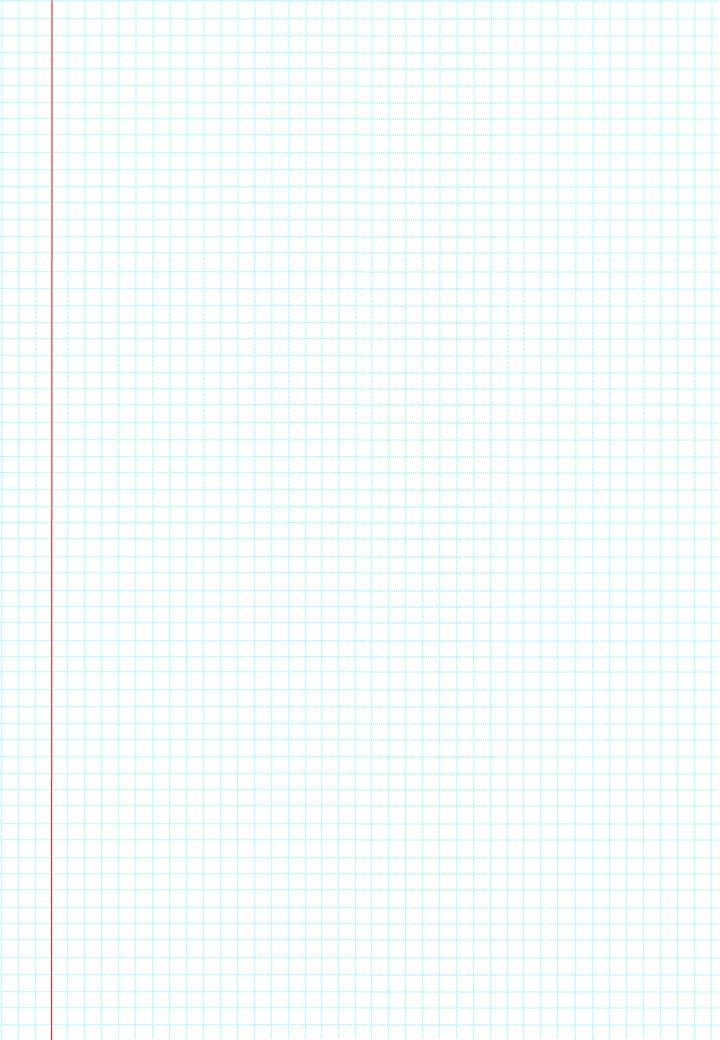 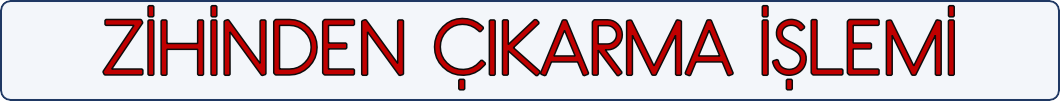 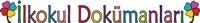 ALIŞTIRMALAR40 - 20 =60 - 30 =50 - 10 =47 - 20 =60 - 38 =30 - 16 =37 - 8 =64 - 5 =17 - 9 =35 - 16 =44 - 27 =43 - 37 =